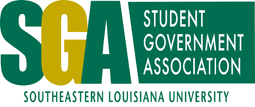 Cabinet update for Monday Sept. 16, 2013Director of Academic Affairs: Courtney Cavignac:		No ReportBig Event: Taylor Petit / Brennen Mcandrew: 	No reportCommunity Outreach: Megan Brathberry: 	No ReportPR: Anna Espey: 	No ReportAlumni Relations:  Crystal Gonzalez:	No ReportFLC: Chris Simoneaux / asst. Katherine Weimer:	No ReportDirector of Financial Affairs: Yen Nguyen: 		No reportWebmaster: Santosh Aryal:	I updated the SGA website with senator names and their email address. I send that update to Ms. Ck and waiting for it to get published. I am waiting for other reports from Jeff to publish on SGA website.Campus Beautification: Stephanie Travis: 	No ReportStudent Involvement: Kayla Turner / Jennifer Jareau:	No ReportHomecoming: Samantha Williams: 	No Report******Joke of the Week******“What did O say to Q?”*Hey, Put that thing back in your pants!!!!* Everyone have an awesome week!!!!